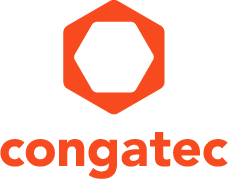 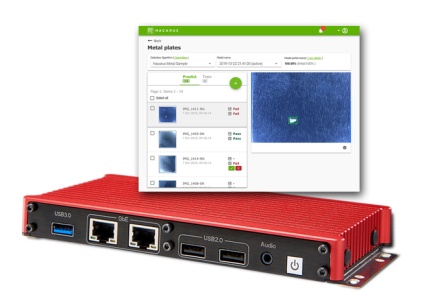 Text and photograph available at: https://www.congatec.com/en/congatec/press-releases.html 
Press release康佳特和Hacarus推出基于稀疏建模(Sparse Modeling)的AI工具组少即是多Deggendorf, Germany, 27 November 2019  * * *  高性能嵌入式计算机模块产品的领先供应商德国康佳特和日本AI专业公司Hacarus今日公布了全球首款使用稀疏建模(Sparse Modeling) 技术的人工智能（AI）嵌入式计算机工具组。稀疏建模技术仅需少量训练数据，即可完成高精确度的预测。这在基于视觉的检查系统中是一大特殊优势，因为在生产质量较高的同时，产品的不良率自然会降低。采用稀疏建模(Sparse Modeling)，只需50张左右的影像图片，便可创建全新的检查模型，相较传统AI所需的1000张或更多影像，大幅减少。Hacarus的稀疏建模工具组可独立使用，也可加装到现有的检查系统中。它的主要客户是视觉系统供应商和系统整合商。另一大用户群体包括了部分机器和系统制造商，他们希望在设备中使用视觉AI技术，但因为个体顾客繁杂设备种类需要适应性的算法而尚未真正采取行动。           德国康佳特营销总监Christian Eder表示：“凭借稀疏建模(Sparse Modeling)技术，开发者能构建下一代检查系统，它们能按需求被训练且可以在任何领域发挥作用。持续光照等最理想的条件已经不再必要。原始设备制造商也能更灵活地调整生产流程，这正是向工业物联网/工业4.0受控批量生产转型的必要条件。”        本质上，稀疏建模(Sparse Modeling)是一种数据建模方式，主要用于识别独特的特征。简而言之，稀疏建模解析数据的方式和人脑类似，不是分析个体的一丝一毫。         Hacarus的技术长 Takashi Someda总结了稀疏建模(Sparse Modeling)的效益： “人类可以根据眼睛和耳朵等关键特点来识别朋友和家人。稀疏建模(Sparse Modeling) 将相仿的逻辑整合到了智能图像处理系统中。因此，系统无需像传统AI一样处理全部大数据，而仅需处理一部分选定的数据。基于稀疏建模(Sparse Modeling)的算法可以将数据细化为独特的特征。”     这同时简化了AI结构，使其更适合全天候运转、只剩有限的功率可用于整合AI的无扇叶低功率系统。可扩展硬件平台的开发工具组     康佳特和Hacarus推出的全新开发工具组可立即在任何GigE和USB 3.x环境中部署与测试。该系统的设计以手掌大小的嵌入式计算机模块为基础，尺寸仅为173 x 88 x 21.7毫米（6.81 x 3.46 x 0.85英寸）。它不仅设计小巧，还搭载了如今大规模生产的英特尔凌动®和赛扬®处理器（代号Apollo Lake），保障了卓越的性能。虽然小巧，但该系统有多套输入/输出接口，可用于多类终端用户配置。标准接口包括2个符合GigE Vison 的GbE接口、1个USB 3.0/2.0接口、4个USB 2.0接口和1个UART（RS-232）接口。可选扩展项目包括2个Mini-PCIe和USIM插槽、1个mSATA插槽和16位可编程GPIO。宽电压输入范围为9伏至32伏。关于康佳特
德国康佳特科技,英特尔智能系统联盟 Associate 成员，总公司位于德国Deggendorf，为标准嵌入式计算机模块 Qseven, COMExpress,SMARC的领导供应商，且提供单板计算机及EDMS定制设计服务。康佳特产品可广泛使用于工业及应用，例如工业化控制，医疗科技，车载，航天电子及运输…等。公司的核心及关键技术包含了独特并丰富的BIOS功能，全面的驱动程序及板卡的软件支持套件。用户在他们终端产品设计过程，通过康佳特延展的产品生命周期管理及特出的现代质量标准获得支持。自2004年12月成立以来, 康佳特已成为全球认可和值得信赖的嵌入式计算机模块解决方案的专家和合作伙伴。目前康佳特在美国，台湾，日本，澳大利亚，捷克和中国设有分公司。更多信息请上我们官方网站www.congatec.cn关注康佳特官方微信: congatec, 关注康佳特官方微博＠康佳特科技* * * Intel and Intel Atom and Celeron are registered trademarks of Intel Corporation in the U.S. and other countries.读者查询: 媒体联系:德国康佳特科技德国康佳特科技Nick Lin 林忠义Crysta Lee 李佳纯电话: +86-21-60255862电话: +86-21-60255862x8931sales-asia@congatec.comwww.congatec.cn crysta.lee@congatec.comwww.congatec.cn